Програма навчальної дисципліни1. Опис навчальної дисципліни, її мета, предмет вивчення та результати навчанняОсвітній компонент «Кримінальне процесуальне право. Особлива частина» належить до дисциплін загальної підготовки. Його засвоєння дає уявлення про предмет нормативного регулювання кримінальної процесуальної діяльності під час досудового провадження, в судових стадіях, в процесі виконання судових рішень та в процесі міжнародного співробітництва під час кримінального провадження.Предметом дисципліни кримінального процесу є властивості кримінального процесу, його зв’язки, закономірності виникнення, функціонування та розвитку як соціально-правового явища.Метою викладання навчальної дисципліни «Кримінальне процесуальне право. Особлива частина» є формування у студентів окремих складових здатності:застосовувати знання у практичних ситуаціях;діяти на основі етичних міркувань (мотивів);розуміти міжнародні стандарти прав людини, положення Конвенції про захист прав людини та основоположних свобод, а також практики Європейського суду з прав людини;застосовувати знання завдань, принципів і доктрин національного права, а також змісту правових інститутів, щонайменше з таких галузей права, як: цивільне і цивільне процесуальне право, кримінальне і кримінальне процесуальне право;надавати консультації з правових питань, зокрема, можливих способів захисту прав та інтересів учасників провадження, відповідно до вимог професійної етики, належного дотримання норм щодо нерозголошення персональних даних та конфіденційної інформації;самостійно готувати проекти актів правозастосуваннядо правничого мислення та вміння розв'язувати конкретні юридичні казуси, виявляти юридичні проблеми, обробляти факти у справі, відтворювати логічні і вдалі аргументи та робити обґрунтовані юридичні висновки.В результаті вивчення дисципліни студенти зможуть:володіти базовими навичками риторики;готувати проекти необхідних актів застосування права відповідно до правового висновку у різних правових ситуаціях;надавати консультації щодо можливих способів захисту прав та інтересів осіб у різних правових ситуаціях.Крім того, за результатами вивчення дисципліни випускники зможуть самостійно: визначати послідовність проведення слідчих (розшукових) дій для формування судових доказів у кримінальному провадженні; готувати клопотання до слідчого судді з метою обрання щодо підозрюваного відповідного запобіжного заходу; обґрунтовувати клопотання до слідчого судді про дозвіл на проведення негласних слідчих (розшукових) дій; приймати підсумкові процесуальні рішення на завершальному етапі досудового розслідування (про закриття кримінального провадження, направлення матеріалів до суду з обвинувальним актом, клопотанням про застосування примусових заходів медичного або виховного характеру чи звільнення особи від кримінальної відповідальності); узагальнювати матеріали провадження та складати необхідні процесуальні акти.Пререквізити та постреквізити дисципліни (місце в структурно-логічній схемі навчання за відповідною освітньою програмою)Дисципліна є складовою нормативного двох-семестрового курсу «Кримінальне процесуальне право» з циклу професійної підготовки.Дисципліна органічно пов'язана з дисципліною «Кримінальне процесуальне право (загальна частина), яка є основою для вивчення особливої частини кримінального процесуального права і має викладатися перед ним за часом.Дисципліна перебуває у тісному зв`язку з дисциплінами загально-правового та кримінально-правового циклу («Теорія права», «Судоустрій в Україні», «Кримінальне право. Загальна частина», «Кримінальне право. Особлива частина», «Основи права Європейського Союзу та Ради Європи», «Цивільне процесуальне право. Загальна частина»). Ці дисципліни створюють методологічну основу для розуміння кримінального процесуального права, його завдань і формування навичок його застосування. Зміст навчальної дисципліни Навчальні матеріали та ресурсиДля успішного вивчення дисципліни достатньо опрацьовувати навчальний матеріал, який викладається на лекціях, а також ознайомитись з:4.1. Базова література Ковальова О. В. Інформаційна парадигма досудового розслідування в Україні: теоретико-прикладний аспект : монографія. Одеса : Видавничий дім «Гельветика», 2022. 320 с.Кримінальний процес: підручник / [О. В. Капліна, О. Г. Шило, В. М. Трофименко] : за заг. ред. О. В. Капліної, О. Г. Шило. Харків : Право, 2019. 584 с.Кримінальний процес: підручник / [Л. Д. Удалова, В. В. Рожнова, Д. П. Письменний та ін.]; за заг. ред. Д. П. Письменного, Л. Д. Удалової, М. А. Погорецького, С. С. Чернявського. Київ:, «Центр учбової літератури», 2022. 780 с.Кримінальний процес України. Академічний курс: у 3 т. Т.1: Загальна частина / В.Т. Нор, Н.Р. Бобечко, М.В. Багрій за ред. акад. НАПрН України, д-ра юрид. наук, проф. В.Т. Нора, д-ра юрид. наук, проф. Н.Р. Бобечка. Львів: ЛНУ ім. Івана Франка, 2021. 912 с.Допоміжна літератураАндрушко О. В. Теорія та практика юридичної відповідальності за правопорушення в кримінальному процесі: монографія. Хмельницький: Видавництво НАДПСУ, 2020. 480 с.Бабаєва О. В. Підготовче провадження у системі стадій кримінального процесу України : монографія; Національний юридичний університет імені Ярослава Мудрого. Харків : Право, 2020. 270 с.Благодир А. А. Застосування примусу під час провадження слідчих дій : навчальний посібник для вищих навчальних закладів / А.А. Благодир, В.С. Благодир, С.М. Благодир, А.О. Ляш [та 2 інших]. Львів : Новий Світ-2000, 2020. 174 с.Благута, Роман Ігорович. Досудове розслідування : навчальний посібник / Р.І. Благута, А.-М.Ю. Ангеленюк, Ю.В. Гуцуляк, Ю.А. Коміссарчук [та 6 інших] ; за загальною редакцією Ю. А. Коміссарчук, А. Я. Хитри ; Львівський державний університет внутрішніх справ. Львів : ЛДУВС, 2019. 599 с.Дубовий Д. О., Страшнюк Т. Ю. Вплив прецедентної практики Європейського суду з прав людини на вітчизняну доказову діяльність захисника у кримінальному процесі. Науковий вісник Ужгородського національного університету. Серія : Право. 2020. Вип. 61(2). С. 103-106.Режим доступу: http://nbuv.gov.ua/UJRN/nvuzhpr_2020_61(2)__25Зейкан Я. П., Барсук В., Лисак О. Вступна і заключна промова у кримінальному процесі : навчально-практичний посібник. Київ : "Правова єдність" редакція юридичних видань : Алерта, 2021. 201 с.Ковальова О. В. Інформаційна парадигма досудового розслідування в Україні: теоретико-прикладний аспект : монографія. Одеса : Видавничий дім «Гельветика», 2022. 320 с.Лоскутов Т. О. Правове регулювання кримінального процесуального затримання в умовах воєнного стану. Науковий вісник Ужгородського національного університету. Серія : Право. 2022. Вип. 70. С. 417-423.Режим доступу: http://nbuv.gov.ua/UJRN/nvuzhpr_2022_70_69Лук'янчиков Є. Д., Лук'янчиков Б. Є., Микитенко О. Б. Еволюція дізнання як форми досудового розслідування. Криміналістика і судова експертиза: міжвідом. наук.-метод. зб. / Київський НДІ судових експертиз; редкол.: Д. В. Журавльов (голов. ред.), О. Г. Рувін (заст. голов. ред.) та ін. Київ : Видавництво Ліра-К, 2022. Вип. 67. С. 136-145.Лук'янчиков Є. Д., Лук'янчиков Б. Є. Медичне освідування як спосіб формування доказів на початковому етапі дізнання. Актуальні питання вдосконалення судово-експертної та правоохоронної діяльності : збірник матеріалів засідання №2 постійно діючої Міжнародної науково-практичної конференції (м. Кропивницький, 24 червня 2022 р.). Кропивницький: ТОВ «Центрально-Українське видавництво», 2022. С. 214-218.Лук’янчиков Є. Д., Лук’янчиков Б. Є., Микитенко О. Б. Співвідношення висновку експерта з висновком спеціаліста в кримінальному провадженні. Науковий вісник Ужгородського Національного Університету, 2023. Серія ПРАВО. Випуск 76: частина 2. С. 172-177. DOI https://doi.org/10.24144/2307-3322.2022.76.2.29Лук’янчиков Є. Д., Лук’янчиков Б. Є., Микитенко О. Б. Висновок спеціаліста в інформаційному забезпеченні кримінального провадження. Вісник Луганського державного університету внутрішніх справ імені Е. О. Дідоренка. 2023. Вип. 1(101). С. 131-141.https://journal.lduvs.lg.ua/index.php/journal/article/view/1575/1450Макбрайд Д. Європейська конвенція з прав людини та кримінальний процес. Практика Європейського суду з прав людини / Джеремі Макбрайд ; Генеральний директорат з прав людини і правових питань, Рада Європи. Київ : Видавництво "К.І.С.", 2019. 554 с.Несінов, Олег Миколайович. Складові успіху у кримінальному процесі : науково-практичний посібник. Київ : Норма права, 2020. 875 с.Ортинський В. Л. та ін. Кримінальний процес України: навч. посібник. Львів : Видавництво Львівської політехніки, 2020. 444 с.Інтернет-ресурси:http://www.president.gov.ua. – офіційний веб-сайт Президента України.http://www.portal.rada.gov.ua – офіційний веб-сайт Верховної Ради України.http://www.kmu.gov.ua – офіційний веб-сайт Кабінету Міністрів України.http://www.court.gov.ua/vscourt – офіційний веб портал судової влади в Україніhttp://www.scourt.gov.ua – офіційний веб-сайт Верховного Суду України.http://www.gp.gov.ua – офіційний веб-сайт Генеральної прокуратури України.http://www.minjust.gov.ua – Офіційний веб-сайт Міністерства юстиції України.http://www.nbuv.gov.ua – Національної бібліотеки України ім. В. І. Вернадського.http://www.catalogue.nplu.org – Національна парламентська бібліотека України.http://www.pravoznavec.com.ua – Електронна бібліотека юридичної літератури “Правознавець”.http://www.icpo.centrmia.gov.ua – сайт Національного центрального бюро Інтерполу в Україні.Для пошуку інформації щодо судової практики необхідно використовувати офіційні інтернет-портали:1. rada.gov.ua - Офіційний портал Верховної Ради України2. court.gov.ua – Судова влада УкраїниНавчальний контент5.1. Методика опанування навчальної дисципліни (освітнього компонента)На вивчення навчальної дисципліни відводиться 120 годин/4 кредити EСTS для студентів денної та заочної форм навчання. Навчальна дисципліна містить 9 тем. Для студентів денної форми навчання передбачено 14 лекцій та 14 практичних занять, для студентів заочної форми навчання – 6 лекцій та 4 практичних заняття.Засвоєння навчальної дисципліни відбувається на лекційних, практичних (семінарських) заняттях та під час самостійної роботи студента. Лекційні та практичні заняття з використанням інформаційно-вербального та пояснювального-ілюстративного методів викладання, інформаційно-комунікаційних технологій, що забезпечують проблемно-дослідницький характер процесу навчання, стимулюють студентів до активної пошукової роботи інформації, для подальшого її використання під час дискусій та обговорення рішень опонентів.В процесі викладання навчального компоненту будуть використовуватися традиційні (словесні, наочні, практичні) та інтерактивні методи навчання (відповіді на запитання і опитування думок студентів; аналіз і діагностика ситуацій; аналіз помилок, колізій, казусів; дискусії, дебати, полеміки; відпрацювання навичок; робота в групах; професійно орієнтовані групові ігри).Результати навчання, контрольні заходи та терміни виконання оголошуються студентам на першому занятті.6.Самостійна робота студентаСтуденти заочної форми навчання самостійно виконують домашню контрольну роботу (ДКР), яка складається з двох теоретичних питань та задачі. Вимоги, завдання та терміни підготовки повідомляються викладачем додатково.В тому числі, однією з складових самостійної роботи є підготовка доповіді або презентації з певної теми, в якій зібрана інформація з одного або декількох джерел. Обсяг реферату повинен бути в межах 3-5 сторінок. Максимальний ваговий бал оцінки дорівнює 8: 8 - балів - відмінно, 7-6 балів – добре, 5 – задовільно.Політика та контрольПолітика навчальної дисципліни (освітнього компонента)Відвідуваність і виконання завданьДисципліна є однією з фундаментальних для правника. Саме тому студенту бажано відвідувати лекції. Лектор висвітлюватиме на них систематизований навчальний матеріал в обсязі достатньому для засвоєння, своєчасно звертатиме увагу студентів на зміни у законодавстві, дискусійні проблеми нормативного регулювання кримінальної процесуальної діяльності та практики його застосування. В лекції викладаються лише основні положення та напрями, які потребують подальшого опрацювання і звернення до додаткової літератури, нормативних документів, судової практики національних та міжнародних інституцій. З повним текстом лекції студент має можливість ознайомитися в електронному «Кампусі».Перевірка рівня засвоєння навчального матеріалу здійснюється на практичних заняттях. Студент буде мати можливість виявити активність в обговоренні розглядуваних питань, показати уміння узагальнювати опрацьований матеріал, робити висновки та відстоювати власну позицію з обговорюваних питань. Активність студента на практичних заняттях суттєво впливає на формування його підсумкового рейтингу, а тому не слід очікувати запрошення викладача до участі у дискусії. Пропущені практичні заняття (незалежно від причини) суттєво знижують підсумковий рейтинг студента з дисципліни. Низький рейтинг не дозволить позитивно атестувати студента, а у подальшому допустити його до екзамену. В такому разі теми з пропущених занять мають бути обов’язково опрацьовані студентом, який має в повному обсязі виконати завдання передбачені для відповідного практичного заняття. Контроль знань (розуміння) студента з пропущених тем може здійснюватися під час спілкування з викладачем за графіком консультацій, який розміщено на сайті кафедри або дошці оголошень, а також за попередньою домовленістю з викладачем.Відпрацювання пропущених практичних занять не слід відкладати до наближення екзаменаційної сесії. Це доцільно робити по мірі того, як студент опрацює відповідну тему (розділ) та буде готовий продемонструвати свої знання і навички з пропущених тем занять. Зважаючи на сучасний стан в країні студенту надається можливість підготуватися до відпрацювання пропущеного заняття. Коли Він вважає себе готовим, за відомими всім студентам каналами зв’язку повідомляє викладач, який невідкладно вмикає Зум і відбувається співбесіда з студентом по матеріалу теми заняття. Індивідуальне відпрацювання пропущених тем відбувається з 8 до 22 години щодня (робочі, вихідні, святкові, неробочі дні). Планування зустрічей для відпрацювання пропущених занять в умовах сьогодення не задовольняє обидві сторони цього процесу.Для відповіді на практичному занятті студент може скористатися заздалегідь підготовленим письмовим планом відповіді але не читати дослівно. Такий план робить відповідь логічно впорядкованою, стрункою, дозволяє викладати матеріал в логічній послідовності, сприяє формуванню вміння у студента доводити свої аргументи до присутніх.Форми роботи На лекціях висвітлюється зміст основних положень, що стосуються питань досудового розслідування та провадження в судових стадіях. Звертається увага на розширення переліку засобів формування судових доказів у кримінальному провадженні. Розкриваються форми міжнародного співробітництва у кримінальному провадженні. Під час лекції заохочується активна діяльність студентів, яка може виявлятися у постановці запитань до лектора, що свідчить про активність сприйняття та аналізу матеріалу. Діалог між студентами і викладачем свідчить про активність їх роботи та схвалюється.На практичних заняттях студенти відпрацьовуватимуть навички кримінально-процесуальної оцінки поведінки і діяльності окремих учасників кримінального провадження, формування і аргументації власної правової позиції у прийнятті процесуальних рішень, критики позицій інших студентів.Кожен студент має бути готовим до презентації правової позиції чи просто своєї обґрунтованої думки з тих питань, що винесені на практичне заняття. Готування окремих доповідей для практичного заняття здійснюється лише за бажанням студента після узгодження відповідної тематики з викладачем і лише в межах теми заняття.Позааудиторні заняттяМожлива участь студентів у неформальному гуртку для юристів-початківців.Позитивно оцінюється та заохочується набуття студентом необхідних професійних знань та формування відповідних компетентностей в процесі неформальної освіти. За рекомендацією викладача або за результатами особистого пошуку студент має можливість протягом семестру відвідувати професійні курси/тренінги, вебінари, пройти професійне стажування тощо та отримати відповідний сертифікат (2 – 3 протягом семестру, залежно від кількості годин). Студент має представити сертифікат викладачу та пройти індивідуальну співбесіду для визначення рівня володіння набутими знаннями та сформованими компетентностями. За результатами співбесіди студент має можливість отримати до 8 балів.Дистанційне навчання Можливе синхронне дистанційне навчання з використанням платформ для відео-конференцій та освітньої платформи для дистанційного навчання в університеті.Інклюзивне навчання Допускається Політика університетуАкадемічна доброчесністьПолітика та принципи академічної доброчесності визначені у розділі 3 Кодексу честі Національного технічного університету України «Київський політехнічний інститут імені Ігоря Сікорського». Детальніше: https://kpi.ua/code.Норми етичної поведінкиНорми етичної поведінки студентів і працівників визначені у розділі 2 Кодексу честі Національного технічного університету України «Київський політехнічний інститут імені Ігоря Сікорського». Детальніше: https://kpi.ua/code. Види контролю та рейтингова система оцінювання результатів навчання (РСО)Поточний контроль: опитування за темою заняття, вирішення практичних ситуаційКалендарний контроль: проводиться двічі на семестр як моніторинг поточного стану виконання вимог програми.Семестровий контроль: екзамен.Для студентів денної форми навчання:Рейтинг студента з дисципліни «Кримінальне-процесуальне право (особлива частина)» складається з балів, що отримуються за:1) відповіді, вирішення задач та доповнення відповідей інших студентів у процесі дискусії на практичних заняттях;2) модульну контрольну роботу (МКР);3) відповідь на екзамені.Система рейтингових (вагових) балів та критерії оцінювання:1. Робота на практичних заняттях (максимальна кількість балів складає 40:2. Модульний контроль (максимальна кількість балів за МКР складає 10):Для студентів заочної форми навчанняПоточний контроль: перевірка домашньої контрольної роботи, опитування за темою заняття, вирішення практичних ситуацій.Семестровий контроль: екзамен.Оцінювання та контрольні заходиРейтинг студента з дисципліни складається з балів, що отримуються за:Виконання студентом домашньої контрольної роботи та активну участь у проведенні практичного заняття. Виконання ДКР передбачає відповіді на два теоретичні питання та вирішення задачі з використанням нормативного матеріалу та рішень судових інституцій України та ЄСПЛ. Завдання для ДКР викладені у цих рекомендаціях.Повна, чітка, інформативна і водночас лаконічна, логічно викладена відповідь на всі поставлені у завданні питання, демонстрація здобувачем вміння презентувати та обґрунтувати письмово свою позицію у справі зумовлюватиме отримання максимальної кількості балів за ДКР. Неповнота, неточність, помилки і порушення логіки викладення і обґрунтування при вирішенні завдання спричиняє зменшення кількості балів за ДКР. Підготовлену ДКР студент має подати для рецензування викладачу не пізніше як за тиждень до початку екзаменаційної сесії. Після рецензування ДКР повертається здобувачу з зауваженнями, які необхідно опрацювати і бути готовим надати за ними свої пояснення та навести додаткові обґрунтування, у разі необхідності.Умови допуску до семестрового контролю: 50 % від максимально можливого стартового рейтингу з дисципліни.Рейтинг здобувача з дисципліни складається з балів, що студент отримує за:виконання домашньої контрольної роботи за відповідним варіантом (максимальна кількість балів 40)2) відповіді, вирішення ситуаційних завдань та доповнення відповідей інших здобувачів у процесі дискусії на практичних заняттях до 10 балів;Розрахунок шкали (R) рейтингу:Сума вагових балів контрольних заходів протягом семестру (стартовий рейтинг) складає:RС = 40 + 10 = 50 балів.Екзаменаційна складова шкали дорівнює 50% від R, тобто RE = 50 бали.Таким чином рейтингова шкала з дисципліни складає R = RC + RE = 100 балів.Необхідною умовою допуску до екзамену є рейтинг (Rс) не менше 50% від RС, тобто 25 балів.Критерії екзаменаційного оцінювання (ваговий бал: теоретичне питання до 15 балів, кількість питань -2; практичне завдання – 20:Штрафні та заохочувальні бали.Штрафних балів не передбачено.Заохочувальні бали:– участь у факультетській або університетській олімпіаді – 3 бали;– написання опублікованих тез на наукових конференціях, семінарах, симпозіумах та круглих столах – до 5 балів;Викладач може в кінці семестру додати до рейтингу 1-2 бали за надзвичайну активність, за 100 % відвідування тощо.Сума заохочувальних балів не може перевищувати 5 балів.Умови проведення календарного контролю:Календарний контроль проводиться шляхом визначення поточного рейтингу студента на час контролю.Умовою позитивного результату календарного контролю є значення поточного рейтингу студента не менше, ніж 50 % від максимально можливого на час контролю. В іншому випадку студент вважається таким, що отримав незадовільні результати календарного контролю.Для отримання студентом відповідних оцінок (ECTS та традиційних) його рейтингова оцінка (R) переводиться згідно з таблицею:Додаткова інформація з дисципліни (освітнього компонента)Рекомендації студентамПрацюючи на лекції студенту варто конспектувати основні поняття, класифікації, визначення, алгоритми, про які розповідатиме викладач. Якщо студент буде уважно слухати, фіксувати відповідний матеріал, потім прочитає цей текст та доповнить його інформацією з додаткових джерел, це дозволить застосовувати його при вирішенні завдання чи підготовці до практичного заняття. Якщо після цього студент презентує свою обґрунтовану позицію (думку), критично оцінить позиції (думки) інших студентів, ставитиме питання викладачу та студентам – обсяг засвоєного ним навчального матеріалу і глибина його розуміння суттєво збільшуватиметься.Готуючись до практичного заняття студент має обов'язково опрацювати лекційний матеріал певної теми, бажано ознайомитись з додатковими ресурсами в мережі. У разі виникнення питань або виявлення незрозумілих положень їх необхідно обговорити із викладачем. Якщо ж студент прийшов на заняття без належної підготовки і не ознайомився з навчальним матеріалом, йому варто уважно слухати виступаючих, аналізувати отриману інформацію, співставляти із раніше отриманими знаннями, що перетинаються з розглядуваною темою. Навіть якщо студент не знає точної та вичерпної відповіді, доцільно спробувати відповісти, висловити свою думку, виходячи з власних знань, досвіду, зв’язку конкретного запитання з тими, що розглядалися на попередніх заняттях або під час вивчення інших дисциплін (кримінального права, цивільного процесу) тощо.Важливим у належній підготовці студента є вироблення в нього вміння працювати з нормативно-правовими актами, іншими документами, які мають юридичне значення. Ознайомлюючись із новим для себе законом, кодексом, постановою, інструкцією, слід, насамперед, намагатись виявити сферу їх застосування (тобто, зміст суспільних відносин, які ними врегульовуються), мету і завдання їх створення, наскільки детально певний нормативний акт врегульовує відповідні відносини. Необхідно ознайомитись зі структурою документа, намагаючись зрозуміти логіку його побудови (тобто, викладення нормативного матеріалу) і зміст основних положень. Такий аналіз дозволить студенту не лише краще засвоїти інформацію, що міститься у документі, але й в подальшому швидше знаходити потрібну правову норму при виникненні, наприклад, певного практичного юридичного питання.Перелік питань для підготовки до екзаменуПоняття, значення, завдання та форми досудового розслідування.Початок, місце і строки провадження дізнання та досудового слідства.Взаємодія слідчого і оперативних підрозділів.Поняття, сутність та значення слідчих (розшукових) дій.Загальні вимоги до проведення слідчих (розшукових) дій та процесуальний порядок їх оформлення.Види слідчих (розшукових) дій.Поняття, види, порядок проведення та процесуальне оформлення допиту.Поняття, види, порядок проведення та процесуальне оформлення пред’явлення для впізнання.Поняття, види, порядок проведення та процесуальне оформлення обшуку.Поняття, види, порядок проведення та процесуальне оформлення огляду та освідування.Поняття, види, порядок проведення та процесуальне оформлення слідчого експерименту.Експертиза у кримінальному провадженні: підстави проведення та порядок залучення експерта.Поняття, види, порядок проведення та процесуальне оформлення негласних слідчих (розшукових) дій.Поняття, підстави та значення повідомлення особи про підозру.Випадки, зміст та форма письмового повідомлення про підозру.Процесуальний порядок повідомлення про підозру.Зміна повідомлення про підозру.Допит підозрюваного.Підстави і процесуальний порядок зупинення та відновлення досудового розслідування.Форми закінчення досудового розслідування.Закриття кримінального провадження.Звільнення особи від кримінальної відповідальності.Звернення до суду з обвинувальним актом, клопотанням про застосування примусових заходів виховного чи медичного характеруПоняття і сутність оскарження рішень, дій чи бездіяльності під час досудового розслідування.Порядок оскарження рішень, дій чи бездіяльності органів досудового розслідування.Порядок оскарження ухвал слідчого судді.Порядок оскарження слідчим рішень, дій чи бездіяльності прокурора.Поняття та види підсудності у кримінальному провадженні.Поняття, суть і значення підготовчого судового провадження.Порядок і строки підготовчого судового провадження.Ознайомлення з матеріалами кримінального провадження.Поняття, суть, значення та завдання судового розгляду.Загальні положення судового розгляду та їх характеристика.Судовий розгляд та його структурні етапи (частини).Поняття, значення, види, структура та зміст вироку.Види перегляду судових рішень у кримінальному процесі.Поняття, завдання та основні риси апеляційного провадження.Суб’єкти, порядок і строки апеляційного оскарження.Сутність, завдання і значення касаційного провадження.Строки, суб’єкти та порядок касаційного оскарження. Рішення які можуть бути оскаржені в касаційному порядку.Поняття, сутність і завдання здійснення кримінального провадження за нововиявленими обставинами.Порядок перегляду судового рішення за нововиявленими обставинами та види судових рішень за його наслідками.Поняття, значення та завдання стадії виконання судових рішень.Набрання судовим рішенням законної сили. Наслідки набрання законної сили судовим рішенням.Порядок та строки звернення судового рішення до виконання.Процесуальний порядок розгляду та вирішення питань, які виникають під час виконання вироку.Нагляд за дотриманням законів під час виконання судових рішень.Поняття, сутність і загальні засади міжнародного співробітництва під час кримінального провадження.Міжнародна правова допомога при проведенні процесуальних дій.Видача осіб, які вчинили кримінальне правопорушення (екстрадиція).Особливості кримінального провадження у порядку перейняття.Визнання та виконання вироків судів іноземних держав та передача засуджених осіб.Поняття, сутність та види особливих порядків кримінального провадження.Кримінальне провадження на підставі угод.Кримінальне провадження у формі приватного обвинувачення.Поняття та процесуальний порядок кримінального провадження щодо окремої категорії осіб.Поняття та загальні правила кримінального провадження щодо неповнолітніх.Особливості застосування примусових заходів виховного характеру до неповнолітніх, які не досягли віку кримінальної відповідальності.Кримінальне провадження щодо застосування примусових заходів медичного характеру.Сутність та процесуальний порядок відновлення втрачених матеріалів кримінального провадження.Робочу програму навчальної дисципліни (силабус):Складено професором кафедри інформаційного, господарського та адміністративного права доктором юридичних наук, професором Лук’янчиковим Євгеном.Ухвалено кафедрою інформаційного, господарського та адміністративного права (протокол № 17 від «21» червня 2023 р.)Погоджено Методичною комісією факультету соціології і права (протокол № 11 від «27» червня 2023 р.)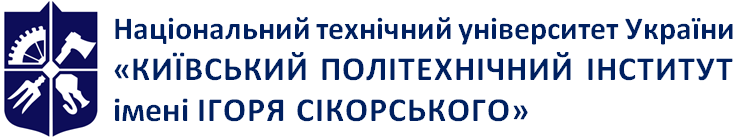 Кафедра інформаційного господарського та адміністративного праваКримінальне процесуальне право. Особлива частинаРобоча програма навчальної дисципліни (Силабус)Кримінальне процесуальне право. Особлива частинаРобоча програма навчальної дисципліни (Силабус)Реквізити навчальної дисципліниРівень вищої освіти             Перший (бакалаврський)Галузь знань                          08  ПравоСпеціальність                        081 ПравоОсвітня програма                  ПравоСтатус дисципліни                НормативнаФорма навчання                    Очна (денна)/заочнаРік підготовки, семестри      3 курс, весняний семестрОбсяг дисципліни                  4 кред. ЄКТС/120 годин                                                   Денна форма: лекційні заняття-28 год., практичні   заняття-28 год., самостійна робота-64 год.                                                   Заочна форма: лекційні заняття-12 год., практичні заняття-8 год., самостійна робота-100 год.  Семестровий контроль/Контрольні заходи                 ЕкзаменРозклад занять                       http://rozklad.kpi.ua/Мова викладання                   УкраїнськаІнформація про                      Лектор і практичні: д.ю.н., професор Лук’янчиков Євген керівника курсу і                   Дмитрович +380984815690викладачів                              Evgenlyk1947@gmail.com; ; kpp_fsp_kpi@ukr.netЛук’янчиков Борис Євгенович, кандилат юридичних наук, доцент, доцент кафедри інформаційного, господарського та   адміністративного праваBoryn1971@gmail.comРозміщення курсу                 https://campus.kpi.ua/tutor/index.php?mode=mob№з/пНазва теми та перелік основних питань1Тема 1. Загальні положення досудового розслідування. 1. Поняття, значення, завдання та форми досудового розслідування.2. Початок, місце і строки провадження дізнання та досудового слідства.3. Поняття та характеристика окремих загальних положень досудового розслідування: підслідність, об’єднання і виділення матеріалів кримінального провадження, розгляд клопотань, недопустимість розголошення відомостей досудового розслідування.4. Взаємодія слідчого і оперативних підрозділів.2Тема 2.1. Провадження слідчих (розшукових) дій.1. Поняття, сутність та значення слідчих (розшукових) дій.2. Загальні вимоги до проведення слідчих (розшукових) дій.3.Фактичні та процесуальні підстави проведення слідчих (розшукових) дій.4. Процесуальний порядок оформлення слідчих (розшукових) дій.3Тема 2.2. Провадження слідчих (розшукових) дій для отримання інформації від людей.4Тема 2.3. Провадження слідчих (розшукових) дій.5Тема 3. Повідомлення про підозру.1. Поняття, підстави та значення повідомлення особи про підозру.2. Випадки, зміст та форма письмового повідомлення про підозру.3. Процесуальний порядок повідомлення про підозру.4. Зміна повідомлення про підозру.5. Допит підозрюваного.6Тема 4. Зупинення і закінчення досудового розслідування.1. Підстави і процесуальний порядок зупинення та відновлення досудового розслідування.2. Форми закінчення досудового розслідування.3. Закриття кримінального провадження.4. Звільнення особи від кримінальної відповідальності.5. Звернення до суду з обвинувальним актом, клопотанням про застосування примусових заходів виховного чи медичного характеру.7Тема 5. Оскарження рішень, дій чи бездіяльності під час досудового розслідування.1. Поняття і сутність оскарження рішень, дій чи бездіяльності під час досудового розслідування.2. Порядок оскарження рішень, дій чи бездіяльності органів досудового розслідування.3. Порядок оскарження ухвал слідчого судді.4. Порядок оскарження слідчим рішень, дій чи бездіяльності прокурора.8Тема 6. Підсудність та підготовче судове провадження.1. Поняття та види підсудності у кримінальному провадженні.2. Поняття, суть і значення підготовчого судового провадження.3. Порядок і строки підготовчого судового провадження.4. Ознайомлення з матеріалами кримінального провадження.9Тема 7. Судовий розгляд.1. Поняття, суть, значення та завдання судового розгляду.2. Загальні положення судового розгляду та їх характеристика.3. Судовий розгляд та його структурні етапи (частини).4. Поняття, значення, види, структура та зміст вироку.10Тема 8.1. Провадження з перегляду судових рішень.1. Види перегляду судових рішень у кримінальному процесі.2. Поняття, завдання та основні риси апеляційного провадження.3. Суб’єкти, порядок і строки апеляційного оскарження.4. Межі апеляційного оскарження.5. Предмет, процесуальний порядок і строки апеляційного оскарження.6. Повноваження суду апеляційної інстанції за результатами розгляду апеляційної скарги.11Тема 8.2. Провадження з перегляду судових рішень.12Тема 9. Виконання судових рішень.1. Поняття, значення та завдання стадії виконання судових рішень.2. Набрання судовим рішенням законної сили. Наслідки набрання законної сили судовим рішенням.3. Порядок та строки звернення судового рішення до виконання.4. Процесуальний порядок розгляду та вирішення питань, які виникають під час виконання вироку.5. Нагляд за дотриманням законів під час виконання судових рішень.13Тема 10. Міжнародне співробітництво під час кримінального провадження.1. Поняття, сутність і загальні засади міжнародного співробітництва під час кримінального провадження.2. Міжнародна правова допомога при проведенні процесуальних дій.3. Видача осіб, які вчинили кримінальне правопорушення (екстрадиція).4. Особливості кримінального провадження у порядку перейняття.5. Визнання та виконання вироків судів іноземних держав та передача засуджених осіб.14Тема 11. Особливі порядки кримінального провадження.1. Поняття, сутність та види особливих порядків кримінального провадження.2. Кримінальне провадження на підставі угод.3. Кримінальне провадження у формі приватного обвинувачення.4. Поняття та загальні правила кримінального провадження щодо неповнолітніх.5. Кримінальне провадження щодо застосування примусових заходів медичного характеру.Протягом семестру студент має опрацювати матеріал Особливої частини кримінального процесу. Питання для опрацювання викладені після кожної теми лекційного та практичного заняття. Серед цих питань студент має можливість обрати те, що для нього є найбільш цікавим (можливо пов’язане з його роботою), опрацювати його поглиблено та підготувати доповідь або узагальнене наукове повідомлення, з якими виступити під час аудиторного заняття. За таку роботу студенту нараховуються заохочувальні бали, які додаються до рейтингової оцінки.Активна участь на всіх заняттях; надання переважно повних і аргументованих, логічно викладених відповідей, висловлення власної позиції з дискусійних питань або повністю правильним вирішенням задач з відповідним обґрунтуванням, у поєднанні зі слушними доповненнями відповідей інших студентів у процесі дискусії 35-40Активна участь на переважній більшості занять; надання переважно аргументованих відповідей або правильне вирішення задач з незначними неточностями, порушеннями логіки викладення відповіді чи обґрунтування при вирішенні задачі30-34Активна участь на більшості проведених занять; надання в цілому правильних, але неповних відповідей з декількома неточностями або помилками при вирішенні задачі 20-29Незначна активність на заняттях; надання відповідей з численними значними похибками або вирішення задач з грубими помилками; ненадання обґрунтування при вирішенні задачі10-19Активна участь на окремих заняттях; надання відповідей, які свідчать про непідготовленість та незнання відповідного матеріалу 1-9Відсутність на заняттях, відмова відповідати0Повна, чітка, викладена в певній логічній послідовності відповідь на всі поставлені питання, що свідчить про глибоке розуміння суті питання, ознайомлення студента не лише з матеріалом лекцій, але й з підручником та додатковою літературою; висловлення студентом власної позиції щодо дискусійних проблем, якщо такі порушуються у питанні; відповідна кількість правильних відповідей на тестові запитання 8-10Не зовсім повна або не достатньо чітка відповідь на всі поставлені питання, що свідчить про правильне розуміння суті питання, ознайомлення студента з матеріалом лекцій та підручника; незначні неточності у відповідях;5-7Неправильна відповідь на питання, що свідчить про поверхове ознайомлення студента з навчальним матеріалом або значні похибки у відповідях; відповідна кількість правильних відповідей у тесті 3-4Неправильна відповідь, що свідчить про неправильне розуміння матеріалу, але намагання студента висловити власне розуміння суті поставленого питання; відповідна кількість правильних відповідей на тестові запитання  1-2Немає відповіді, кількість правильних відповідей у тесті менше або дорівнює шести  0  Відповіді на запитання викладені повно, чітко, у визначеній логічній послідовності, що свідчить про глибоке розуміння суті питання. Здобувач має продемонструвати знання не лише в межах матеріалу лекції, але й підручнику, додаткової літератури і судових рішень. Бажано висловити власну позицію з дискусійних проблем, якщо такі порушуються у питанні 35-40Недостатньо повна або не чітка відповідь на всі поставлені питання та вирішення задачі, що свідчить про правильне розуміння суті питання, ознайомлення студента з матеріалом лекцій та підручника; незначні неточності у відповідях28-34Неправильна відповідь на питання та недостатньо обґрунтоване вирішення задачі, що вказує на поверхове ознайомлення студента з навчальним матеріалом або значні похибки у відповідях 24-29Спроба здобувача висловити власне розуміння суті поставленого питання, але відповідь неправильна.0Повна, чітко сформульована та викладена в логічній послідовності відповідь на розглядуване питання, що свідчить про розуміння його сутності, посилання на додаткову літературу; обґрунтування особистої позиції з дискусійних питань, якщо такі є в теорії9-10Недостатньо повна та чітка відповідь на розглядуване питання, що свідчить про правильне розуміння його суті, ознайомлення студента з матеріалом лекцій та підручника; незначні неточності у відповідях 6-8Відповідь на питання з помилками, що свідчить про поверхове ознайомлення студента з навчальним матеріалом, значні похибки у відповідях 4-5Неправильна відповідь свідчить про недостатнє розуміння матеріалу, але студент намагається висловити особисте розуміння суті поставленого питання спираючись на знання інших тем курсу та інших дисциплін0Повна, чітка, викладена в логічній послідовності відповідь на поставлене питання, що свідчить про глибоке розуміння суті питання, ознайомлення студента не лише з матеріалом лекцій, але й з підручником та додатковою літературою; висловлення студентом власної позиції щодо дискусійних проблем, якщо такі порушуються у питанні; повністю правильне вирішення задачі з відповідним обґрунтуваннямТ/п12-15;Зад.17-20Відповідь на поставлене питання, не зовсім повна або не достатньо чітка, що свідчить про правильне розуміння суті питання, ознайомлення студента з матеріалом лекцій та підручника; певні неточності у відповіді; правильне вирішення задачі з незначними неточностями, порушеннями логіки викладення відповіді чи обґрунтування при вирішенні задачіТ/п11-14;Зад.13-16Достатньо поверхова відповідь на поставлене питання; суттєві помилки у відповіді; помилки при вирішенні задачі, що свідчать про неправильне чи неповне розуміння матеріалу, значні порушення логіки викладення вирішення і обґрунтуванняТ/п9-13;Зад.8-12Правильна відповідь лише на частину питання при нестачі відповіді на інші або при неправильній відповіді на них, неправильне вирішення задачі, немає обґрунтування, а є лише окремі спроби пов’язати окремі фактичні обставини (правові підстави) з фрагментами зроблених висновківТ/п5-8;Зад.7-11Неправильна відповідь на поставлене питання, що свідчить про незнання відповідного навчального матеріалу, але намагання висловити власне розуміння суті поставленого питання; немає відповідіТ/п0-5;Зад.0-6R = Rc+ReОцінка традиційна95 – 100Відмінно85 – 94Добре75 – 84Добре65 – 74Задовільно60 – 64ЗадовільноRD < 60НезадовільноRc < 25Не допущений